08.02.2021  № 206О внесении изменений в постановление администрации города Чебоксары от 18.02.2014 № 637В соответствии с Федеральным законом от 06.10.2003 № 131-ФЗ «Об общих принципах организации местного самоуправления в Российской Федерации», в связи с кадровыми изменениями администрация города Чебоксары п о с т а н о в л я е т:1. Внести в состав комиссии по оценке последствий принятия решения о реорганизации или ликвидации муниципальных образовательных организаций города Чебоксары, утвержденный постановлением администрации города Чебоксары от 18.02.2014 № 637, следующие изменения: 1.1. Исключить из состава комиссии:Маклыгина Алексея Юрьевича – заместителя главы администрации города Чебоксары – руководителя аппарата, председателя комиссии;Ванеркину Наталию Николаевну – председателя постоянной комиссии Чебоксарского городского Собрания депутатов по социальному развитию и экологии, члена комиссии (по согласованию);Чекмасову Светлану Владимировну – заместителя председателя Чебоксарского городского комитета по управлению имуществом администрации города Чебоксары, члена комиссии;Ширшова Антона Андреевича – начальника отдела дошкольного и общего образования Министерства образования и молодежной политики Чувашской Республики, члена комиссии (по согласованию).1.2. Включить в состав комиссии:Чепрасову Ольгу Викторовну – заместителя главы администрации города Чебоксары по социальным вопросам, председателем комиссии;Волкову Елизавету Геннадьевну – заместителя председателя Чебоксарского городского комитета по управлению имуществом администрации города Чебоксары, членом комиссии;Евсюкову Наталью Юрьевну – председателя постоянной комиссии Чебоксарского городского Собрания депутатов по социальному развитию, членом комиссии (по согласованию); Николаеву Марину Анатольевну – начальника отдела дошкольного и общего образования Министерства образования и молодежной политики Чувашской Республики, членом комиссии (по согласованию). 2. Управлению информации, общественных связей и молодежной политики администрации города Чебоксары опубликовать настоящее постановление в средствах массовой информации.3. Настоящее постановление вступает в силу со дня его официального опубликования.4. Контроль за исполнением настоящего постановления возложить на заместителя главы администрации города Чебоксары по социальным вопросам О.В. Чепрасову.  Глава администрации города Чебоксары 			                А.О. ЛадыковЧăваш РеспубликиШупашкар хулаАдминистрацийěЙЫШĂНУ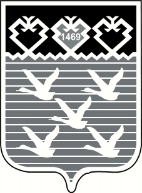 Чувашская РеспубликаАдминистрациягорода ЧебоксарыПОСТАНОВЛЕНИЕ